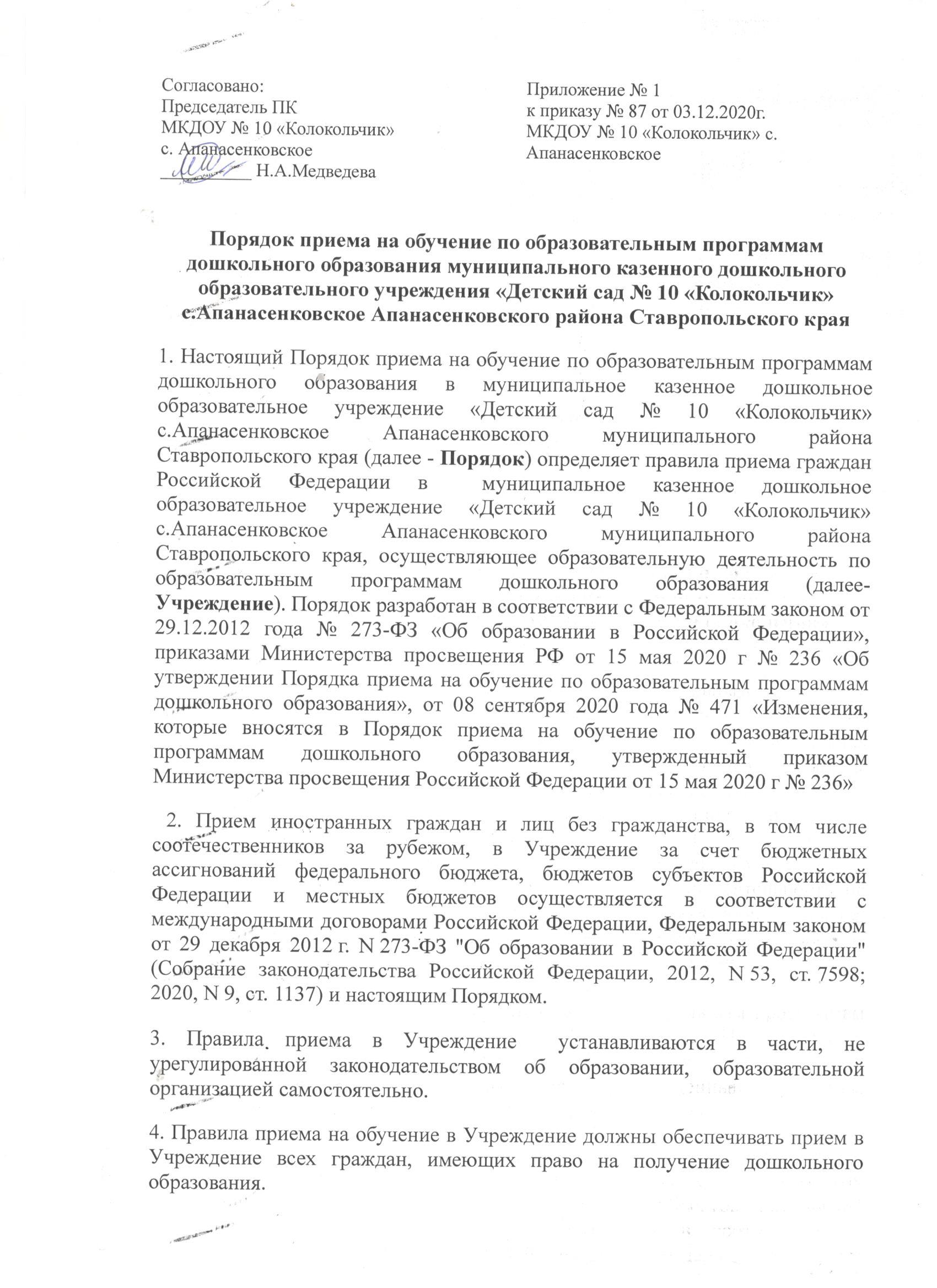 Порядок приема на обучение по образовательным программам дошкольного образования муниципального казенного дошкольного образовательного учреждения «Детский сад № 10 «Колокольчик» с.Апанасенковское Апанасенковского района Ставропольского края1. Настоящий Порядок приема на обучение по образовательным программам дошкольного образования в муниципальное казенное дошкольное образовательное учреждение «Детский сад № 10 «Колокольчик» с.Апанасенковское Апанасенковского муниципального района Ставропольского края (далее - Порядок) определяет правила приема граждан Российской Федерации в  муниципальное казенное дошкольное образовательное учреждение «Детский сад № 10 «Колокольчик» с.Апанасенковское Апанасенковского муниципального района Ставропольского края, осуществляющее образовательную деятельность по образовательным программам дошкольного образования (далее- Учреждение). Порядок разработан в соответствии с Федеральным законом от 29.12.2012 года № 273-ФЗ «Об образовании в Российской Федерации», приказами Министерства просвещения РФ от 15 мая 2020 г № 236 «Об утверждении Порядка приема на обучение по образовательным программам дошкольного образования», от 08 сентября 2020 года № 471 «Изменения, которые вносятся в Порядок приема на обучение по образовательным программам дошкольного образования, утвержденный приказом Министерства просвещения Российской Федерации от 15 мая 2020 г № 236» 2. Прием иностранных граждан и лиц без гражданства, в том числе соотечественников за рубежом, в Учреждение за счет бюджетных ассигнований федерального бюджета, бюджетов субъектов Российской Федерации и местных бюджетов осуществляется в соответствии с международными договорами Российской Федерации, Федеральным законом от 29 декабря 2012 г. N 273-ФЗ "Об образовании в Российской Федерации" (Собрание законодательства Российской Федерации, 2012, N 53, ст. 7598; 2020, N 9, ст. 1137) и настоящим Порядком.3. Правила приема в Учреждение  устанавливаются в части, не урегулированной законодательством об образовании, образовательной организацией самостоятельно.4. Правила приема на обучение в Учреждение должны обеспечивать прием в Учреждение всех граждан, имеющих право на получение дошкольного образования.Правила приема в Учреждение  на обучение должны обеспечивать также прием граждан, имеющих право на получение дошкольного образования и проживающих на территории, за которой закреплено Учреждение (далее - закрепленная территория).Проживающие в одной семье и имеющие общее место жительства дети имеют право преимущественного приема в Учреждение, в котором обучаются их братья и (или) сестры..5. В приеме в Учреждение может быть отказано только по причине отсутствия в ней свободных мест, за исключением случаев, предусмотренных статьей 88 Федерального закона от 29 декабря 2012 г. N 273-ФЗ "Об образовании в Российской Федерации" (Собрание законодательства Российской Федерации, 2012, N 53, ст. 7598; 2019, N 30, ст. 4134). В случае отсутствия мест в Учреждение родители (законные представители) ребенка для решения вопроса о его устройстве в другую образовательную организацию обращаются непосредственно в орган местного самоуправления, осуществляющий управление в сфере образования.6. Учреждение обязано ознакомить родителей (законных представителей) ребенка со своим уставом, лицензией на осуществление образовательной деятельности, с образовательными программами и другими документами, регламентирующими организацию и осуществление образовательной деятельности, права и обязанности воспитанников.Копии указанных документов, информация о сроках приема документов, указанных в пункте 9 настоящего Порядка, размещаются на информационном стенде Учреждения  и на официальном сайте Учреждения http://ds10apn.ru в информационно-телекоммуникационной сети "Интернет".Учреждение размещает на информационном стенде и на официальном сайте распорядительный акт органа местного самоуправления муниципального района о закреплении образовательных организаций за конкретными территориями муниципального района, издаваемый не позднее 1 апреля текущего года (далее - распорядительный акт о закрепленной территории).Факт ознакомления родителей (законных представителей) ребенка, в том числе через официальный сайт Учреждения, с указанными документами фиксируется в заявлении о приеме в Учреждение и заверяется личной подписью родителей (законных представителей) ребенка.7. Прием в Учреждение осуществляется в течение всего календарного года при наличии свободных мест.8. Прием в Учреждение осуществляется по направлению органа управления образованием посредством использования региональных информационных систем, указанных в части 14 статьи 98 Федерального закона от 29 декабря 2012 г. N 273-ФЗ "Об образовании в Российской Федерации"7.Документы о приеме подаются в Учреждение на основании направления, выданного родителю (законному представителю) в рамках реализации муниципальной услуги, предоставляемой  органами местного самоуправления «Прием заявлений, постановка на учет и зачисление детей в образовательные организации, реализующие основную образовательную программу дошкольного образования (детские сады).9. Прием в Учреждение осуществляются по личному заявлению родителя (законного представителя) ребенка.Заявление о приеме представляется в Учреждение на бумажном носителе и (или) в электронной форме через единый портал государственных и муниципальных услуг (функций) и (или) региональный портал государственных и муниципальных услуг (функций).В заявлении для приема родителями (законными представителями) ребенка указываются следующие сведения:а) фамилия, имя, отчество (последнее - при наличии) ребенка;6) дата рождения ребенка;в) реквизиты свидетельства о рождении ребенка;г) адрес места жительства (места пребывания, места фактического проживания) ребенка;д) фамилия, имя, отчество (последнее - при наличии) родителей (законных представителей) ребенка;е) реквизиты документа, удостоверяющего личность родителя (законного представителя) ребенка;ж) реквизиты документа, подтверждающего установление опеки (при наличии);з) адрес электронной почты, номер телефона (при наличии) родителей (законных представителей) ребенка;и) о выборе языка образования, родного языка из числа языков народов Российской Федерации, в том числе русского языка как родного языка;к) о потребности в обучении ребенка по адаптированной образовательной программе дошкольного образования и (или) в создании специальных условий для организации обучения и воспитания ребенка-инвалида в соответствии с индивидуальной программой реабилитации инвалида (при наличии);л) о направленности дошкольной группы;м) о необходимом режиме пребывания ребенка;н) о желаемой дате приема на обучение.Для приема в Учреждение родители (законные представители) ребенка предъявляют следующие документы:документ, удостоверяющий личность родителя (законного представителя) ребенка, либо документ, удостоверяющий личность иностранного гражданина или лица без гражданства в Российской Федерации в соответствии со статьей 10 Федерального закона от 25 июля 2002 г. N 115-ФЗ "О правовом положении иностранных граждан в Российской Федерации" (Собрание законодательства Российской Федерации, 2002, N 30, ст. 3032);документ, подтверждающий установление опеки (при необходимости);документ психолого-медико-педагогической комиссии (при необходимости);документ, подтверждающий потребность в обучении в группе оздоровительной направленности (при необходимости).Родители (законные представители) ребенка, являющиеся иностранными гражданами или лицами без гражданства, дополнительно предъявляют документ(-ы), удостоверяющий(е) личность ребенка и подтверждающий(е) законность представления прав ребенка, а также документ, подтверждающий право заявителя на пребывание в Российской Федерации. Иностранные граждане и лица без гражданства все документы представляют на русском языке или вместе с заверенным переводом на русский язык.Для приема родители (законные представители) ребенка дополнительно предъявляют в Учреждении свидетельство о рождении ребенка (для родителей (законных представителей) ребенка - граждан Российской Федерации), свидетельство о регистрации ребенка по месту жительства или по месту пребывания на закрепленной территории или документ, содержащий сведения о месте пребывания, месте фактического проживания ребенка, медицинское заключение.Копии предъявляемых при приеме документов хранятся в Учреждении.10. Дети с ограниченными возможностями здоровья принимаются на обучение по адаптированной образовательной программе дошкольного образования только с согласия родителей (законных представителей) ребенка и на основании рекомендаций психолого-медико-педагогической комиссии.11. Требование представления иных документов для приема детей в Учреждение в части, не урегулированной законодательством об образовании, не допускается.12. Заявление о приеме в Учреждение и копии документов регистрируются руководителем Учреждения или уполномоченным им должностным лицом, ответственным за прием документов, в журнале приема заявлений о приеме в Учреждение. После регистрации родителю (законному представителю) ребенка выдается документ, заверенный подписью должностного лица Учреждения, ответственного за прием документов, содержащий индивидуальный номер заявления и перечень представленных при приеме документов.13. Ребенок, родители (законные представители) которого не представили необходимые для приема документы в соответствии с пунктом 9 настоящего Порядка, остается на учете и направляется в муниципальную образовательную организацию после подтверждения родителем (законным представителем) нуждаемости в предоставлении места.14. После приема документов, указанных в пункте 9 настоящего Порядка, Учреждение заключает договор об образовании по образовательным программам дошкольного образования (далее - договор) с родителями (законными представителями) ребенка.15. Руководитель Учреждения издает распорядительный акт о зачислении ребенка в образовательную организацию (далее - распорядительный акт) в течение трех рабочих дней после заключения договора. Распорядительный акт в трехдневный срок после издания размещается на информационном стенде Учреждения. На официальном сайте Учреждения http://ds10apn.ru в сети Интернет размещаются реквизиты распорядительного акта, наименование возрастной группы, число детей, зачисленных в указанную возрастную группу.После издания распорядительного акта ребенок снимается с учета детей, нуждающихся в предоставлении места в  муниципальной образовательной организации.16. На каждого ребенка, зачисленного в Учреждение, оформляется личное дело, в котором хранятся все предоставленные родителями (законными представителями) ребенка документы.Приложение 1     к порядку приема на обучение по образовательным                                                                 программам дошкольного образования в                                                              муниципальное казенное дошкольное                                                                 образовательное учреждение «Детский сад                                                                                  № 10 «Колокольчик» с. Апанасенковское  Апанасенковского района                                                                                  Ставропольского края                             Заведующему                            _______________________________________________                                   (полное наименование учреждения)                            _______________________________________________                                          (Ф.И.О. заведующего)                            от ____________________________________________                                (Ф.И.О. родителя (законного представителя))                            ______________________________________________,                            зарегистрированного по адресу:                            _______________________________________________                            т: ____________________________________________                                              ЗАЯВЛЕНИЕ    Прошу зачислить в   ДОУ ___________________________                                                                                (наименование  ДОУ)__________________________________________________________________ моего ребенка  _____________________________________________________                             (фамилия, имя, отчество ребенка)__________________________________________________________________,                       (число, месяц, год  и место рождения)Проживающего по адресу:___________________________________________зарегистрированного по адресу_______________________________________ с "___" __________ 20__ г.Язык, на котором будет осуществляться образование, родного языка из числа языков народов Российской Федерации ____________________________Дата __________                                          Подпись __________Факт ознакомления с лицензией на образовательную деятельность, Уставом  ДОУ, образовательной программой, реализуемой  ДОУ, постановлением о закрепленной территории  подтверждаю. Дата __________                                          Подпись __________Приложение 2     к порядку приема на обучение по образовательным                                                                 программам дошкольного образования в                                                              муниципальное казенное дошкольное                                                                 образовательное учреждение «Детский сад                                                                                  № 10 «Колокольчик» с. Апанасенковское  Апанасенковского района                                                                                  Ставропольского края                                                                                                               Утверждаю:                                                                                                            Заведующий МКДОУ №10                                                                                                             «Колокольчик»                                                                                                               ________В.А.ФильЖурнал регистрации заявления о приеме в МКДОУ Начат_________________________Окончен;_____________________                                                                                                             Приложение 3     к порядку приема на обучение по образовательным                                                                 программам дошкольного образования в                                                              муниципальное казенное дошкольное                                                                 образовательное учреждение «Детский сад                                                                                  № 10 «Колокольчик» с. Апанасенковское  Апанасенковского района                                                                                  Ставропольского края                                              Расписка о приеме документовМКДОУ №  10 «Колокольчик» с.Апанасенковское  от гражданина__________________________________________________________________(Ф.И.О.)В отношении ребенка(Ф.И.О.)__________________________________________________________________(число, месяц, год рождения)Регистрационный № заявления_ _______ дата «_____»_____________ 20__г.Приняты следующие документы для зачисления в МКДОУ «Детский сад №  10 «Колокольчик» с.Апанасенковское :Документы принял: _______________ ____________ «___»__________20____ г.                                            (подпись)	(Ф.И.О.)М.П.Расписку получил: _____________  _________________ «___»___________20___г.                                        (подпись)	(Ф.И.О.)                                                 СОГЛАСИЕ           родителей (законных представителей) о предоставлении             персональных данных для формирования банка данных    Я,  _____________________________________________________________ являющийся  родителем (законным представителем) несовершеннолетнего ребенка (ФИО)_____________________________________________________         зарегистрированный(ая) по адресу: __________________________________________________________________номер основного документа, удостоверяющего  личность, сведения о дате выдачи указанного документа и выдавшем его органе;_____________________________________________________________________________________    В соответствии с Федеральным законом от 27.07.2006 № 152-ФЗ «О персональных данных» даю своё согласие на обработку моих персональных данных и персональных данных моего ребёнка. Персональные данные могут использоваться   в   целях   формирования   баз  данных  в  унифицированных программных  средствах,  предназначенных  для  формирования  банка данных о несовершеннолетних обучающихся МКДОУ № 10 «Колокольчик»,   для   информационного   обеспечения   принятия управленческих  решений  на  уровне  МКДОУ № 10 «Колокольчик»  . Срок действия согласия: период нахождения ребёнка в  МКДОУ №10 «Колокольчик»    до окончания срока действия Договора об образовании. Перечень действий с представляемыми персональными данными:Сбор. Анализ. Систематизация. Накопление. Хранение. Уточнение (обновление, изменение).Уничтожение за истечением срока необходимого использования.Настоящее согласие может быть отозвано в любое время в письменной  форме. Достоверность сведений, указанных в заявлении, подтверждаюДата __________                                          Подпись __________Согласовано:Председатель ПКМКДОУ № 10 «Колокольчик» с. Апанасенковское__________ Н.А.МедведеваПриложение № 1к приказу № 87 от 03.12.2020г.МКДОУ № 10 «Колокольчик» с. АпанасенковскоеРегистрационный номерФИО ребенка, дата рожденияДата приема заявления№п/пПеречень документов, представленных заявителемОригинал/копияКоличество1Заявление о приеме в учреждениеоригинал2Согласие на обработку персональных данныхоригинал3Договор об образовании по образовательным программам дошкольного образованияоригинал4Свидетельство о рождении ребенкакопия5Медицинское заключениеоригинал